1. Comunicazioni della f.i.g.c.	32. Comunicazioni della lega nazionale dilettanti	32.1 Comunicati Ufficiali L.N.D.	32.2 Circolari Ufficiali L.N.D.	43. Comunicazioni del Comitato Regionale Lombardia	43.1 Consiglio Direttivo	43.1.1 QUOTE ISCRIZIONE S.S. 2024/2025	43.1.2 TERMINI DI ISCRIZIONE CAMPIONATI E TORNEI S.S. 2024/2025	53.1.3 definizione organici stafione sportiva 2024/2025	63.2 Segreteria	73.2.1 RIUNIONI ANNUALI PRESSO DELEGAZIONI DEL C.R. LOMBARDIA	73.2.2 INFORMATIVA BANDI REGIONE LOMBARDIA	73.2.3 Approvazione Tornei – LND	73.2.4 Svincoli per inattivita’ art.109 dilettanti	84. Comunicazioni per l’attività del Settore Giovanile Scolastico del C.R.L.	84.1 Attività S.G.S. di competenza L.N.D.	84.1.1 programma gare TROFEO COPPA LOMBARDIA ALLIEVI REGIONALI UNDER 16	84.1.2 programma gare TROFEO COPPA LOMBARDIA GIOVANISSIMI REGIONALI UNDER 14	84.1.3 APPROVAZIONE Tornei – Settore Giovanile Scolastico	94.2 Attività di competenza s.g.s.	94.2.1 Pubblicazione circolare UFFICIALE	104.2.2 INCONTRI INFORMATIVI SCUOLE CALCIO ÉLITE	105. Notizie su Attività Agonistica	106. CALCIO femminile	246.1 segreteria	246.1.1 Programma gare PLAY OFF campionato promozione femminile	246.1.2 FASI FINALI TITOLO REGIONALE GIOVANISSIME REGIONALI UNDER 15 FEMMINILE	246.2 NOTIZIE SU ATTIVITA’ AGONISTICA	257. calcio a cinque	297.1 segreteria	297.1.1 FINALE REGIONALE COPPA LOMBARDIA UNDER 19 MASCHILE	297.1.2 FINALE REGIONALE COPPA LOMBARDIA UNDER 17 MASCHILE	297.2 NOTIZIE SU ATTIVITA’ AGONISTICA	308. divisione calcio paralimpico sperimentale	358.1 segreteria	358.2 NOTIZIE SU ATTIVITA’ AGONISTICA	359. Delibere della Corte Sportiva di Appello Territoriale	359.1 Corte Sportiva di Appello Territoriale del C.R. Lombardia	359.2 Tribunale Federale Territoriale del C.R. Lombardia	4210. Rettifiche	4411. Legenda	45Legenda Simboli Giustizia Sportiva	451. Comunicazioni della f.i.g.c. Nessuna comunicazione2. Comunicazioni della lega nazionale dilettanti 2.1 Comunicati Ufficiali L.N.D.Di seguito si pubblicano:CU 393 - Campionato Juniores Dilettanti - fase nazionale - quarti di finale - andatahttps://www.lnd.it/it/comunicati-e-circolari/comunicati-ufficiali/stagione-sportiva-2023-2024/12890-comunicato-ufficiale-n-393-campionato-juniores-dilettanti-fase-nazionale-quarti-di-finale-andata/file CU 395 - CU dal n. 482/AA al n. 492/AA FIGC - Provvedimenti della Procura Federalehttps://www.lnd.it/it/comunicati-e-circolari/comunicati-ufficiali/stagione-sportiva-2023-2024/12904-comunicato-ufficiale-n-395-cu-dal-n-482-aa-al-n-492-aa-figc-provvedimenti-della-procura-federale/file CU 396 - CU n. 225/A FIGC - Abbreviazione termini fasi finali nazionali under 15 e under 17 Calcio a 5 Stagione Sportiva 23-24https://www.lnd.it/it/comunicati-e-circolari/comunicati-ufficiali/stagione-sportiva-2023-2024/12905-comunicato-ufficiale-n-396-cu-n-225-a-figc-abbreviazione-termini-fasi-finali-nazionali-under-15-e-under-17-calcio-a-5-stagione-sportiva-23-24/file CU 399 - Campionato Juniores Dilettanti - fase nazionale - quarti di finale - ritornohttps://www.lnd.it/it/comunicati-e-circolari/comunicati-ufficiali/stagione-sportiva-2023-2024/12915-comunicato-ufficiale-n-399-campionato-juniores-dilettanti-fase-nazionale-quarti-di-finale-ritorno/file CU 400 - Campionato Under 18 Dilettanti - fase nazionale - primo turnohttps://www.lnd.it/it/comunicati-e-circolari/comunicati-ufficiali/stagione-sportiva-2023-2024/12916-comunicato-ufficiale-n-400-campionato-under-18-dilettanti-fase-nazionale-primo-turno/file CU 403 -  gare spareggio-promozione seconde Campionati Eccellenza - primo turnohttps://www.lnd.it/it/comunicati-e-circolari/comunicati-ufficiali/stagione-sportiva-2023-2024/12921-comunicato-ufficiale-n-403-gare-spareggio-promozione-seconde-campionati-eccellenza-primo-turno/file 2.2 Circolari Ufficiali L.N.D.Nessuna comunicazione3. Comunicazioni del Comitato Regionale Lombardia3.1 Consiglio DirettivoIl Consiglio Direttivo del C.R. Lombardia, riunito nell’odierna adunanza, ha deliberato quanto segue: 3.1.2 TERMINI DI ISCRIZIONE CAMPIONATI E TORNEI S.S. 2024/2025Con Comunicato Ufficiale successivo saranno rese note le modalità di iscrizione.N.B. L’iscrizione ed il regolamento per il campionato UNDER 21 sono in fase di approvazione del Consiglio Federale.3.1.1 QUOTE ISCRIZIONE S.S. 2024/2025Si specifica che le quote d’iscrizione S.S. 2024/2025 corrispondono al valore minimo applicato dalla Lega Nazionale Dilettanti. E’ altresì confermata la possibilità di rateizzare i pagamenti entro il 15/12/2024.La LND ha, inoltre, previsto la gratuità di iscrizione al campionato di Terza Categoria 2024/2025 per le neo affiliate e per le Società che, nella stessa stagione, saranno autorizzate ad effettuare il cambio di status da SGS “PURE” a LND.3.1.3 definizione organici stagione sportiva 2024/20253.2 Segreteria3.2.1 RIUNIONI ANNUALI PRESSO DELEGAZIONI DEL C.R. LOMBARDIA 3.2.2 INFORMATIVA BANDI REGIONE LOMBARDIAIn allegato al presente C.U. si pubblica l’Informativa n. 7 Stagione Sportiva 2023/2024 Sportello Bandi.3.2.3 Approvazione Tornei – LNDSi comunica l’avvenuta approvazione dei seguenti tornei:3.2.4 Svincoli per inattivita’ art.109 dilettantiSVINCOLI PER INATTIVITA’ – RESPINTIRICHIESTA FORMULATA FUORI TERMINE MASSIMO4. Comunicazioni per l’attività del Settore Giovanile Scolastico del C.R.L.4.1 Attività S.G.S. di competenza L.N.D.4.1.1 programma gare TROFEO COPPA LOMBARDIA ALLIEVI REGIONALI UNDER 16Di seguito si pubblica programma delle SEMIFINALI in gara di ANDATA e RITORNO del TROFEO COPPA LOMBARDIA del campionato ALLIEVI REGIONALI UNDER 16:GIRONE SF                                                                           DATA    ORA                                                                       ALCIONE MILANO SSD A RL   CALCIO BRUSAPORTO         "KENNEDY-ALCIONE"(E.A)         2/06/24 10:00  1A MILANO                          VIA OLIVIERI 13FOLGORE CARATESE A.S.D.   VIS NOVA GIUSSANO         COM."C.CASATI"N.1-(E.A)        2/06/24 18:00  1A VERANO BRIANZA                  VIA D. ALIGHIERI 18CALCIO BRUSAPORTO         ALCIONE MILANO SSD A RL   CENTRO SPORT.COMUNALE N.1      9/06/24 10:00  1R BRUSAPORTO                      VIA BELVEDERE 1VIS NOVA GIUSSANO         FOLGORE CARATESE A.S.D.   "STEFANO BORGONOVO"N.2-(E.A.)  8/06/24 18:00  1R GIUSSANO                        LARGO DONATORI DI SANGUE,3REGOLAMENTO PLAY OFF e PLAY OUT per COMPETIZIONI LND: Stralcio C.U. n°20 del 05-10-2023Sarà dichiarata vincente del turno di semifinale la squadra che avrà totalizzato il maggior punteggio o, a parità di punteggio, la squadra che avrà segnato il maggior numero di reti nel corso delle due gare. Persistendo il risultato di parità, l’arbitro procederà direttamente a far eseguire i calci di rigore secondo le modalità previste dalla Regola 7 del “Regolamento del Giuoco del Calcio e Decisioni Ufficiali”.4.1.2 programma gare TROFEO COPPA LOMBARDIA GIOVANISSIMI REGIONALI UNDER 14Di seguito si pubblica programma delle SEMIFINALI in gara di ANDATA e RITORNO del TROFEO COPPA LOMBARDIA del campionato GIOVANISSIMI REGIONALI UNDER 14:GIRONE SF                                                                          DATA    ORA                                                                       SAN GIULIANO CITY SSDARL  ACCADEMIA INTERNAZIONALE  C.S. COMUNALE CAMPO N.1        2/06/24 10:00  1A SAN GIULIANO MILANESE           VIA RISORGIMENTO  22UESSE SARNICO 1908        ALCIONE MILANO SSD A RL   C.S. COMUN."BORTOLOTTI"1(E.A.  4/06/24 20:00  1A SARNICO                         VIA OLIMPIA 4ACCADEMIA INTERNAZIONALE  SAN GIULIANO CITY SSDARL  ACCAD.INTERNAZIONALE N.1 (E.A  9/06/24 10:00  1R MILANO                          VIA CILEA 51ALCIONE MILANO SSD A RL   UESSE SARNICO 1908        "KENNEDY-ALCIONE"(E.A)         9/06/24 11:00  1R MILANO                          VIA OLIVIERI 13REGOLAMENTO PLAY OFF e PLAY OUT per COMPETIZIONI LND: Stralcio C.U. n°20 del 05-10-2023Sarà dichiarata vincente del turno di semifinale la squadra che avrà totalizzato il maggior punteggio o, a parità di punteggio, la squadra che avrà segnato il maggior numero di reti nel corso delle due gare. Persistendo il risultato di parità, l’arbitro procederà direttamente a far eseguire i calci di rigore secondo le modalità previste dalla Regola 7 del “Regolamento del Giuoco del Calcio e Decisioni Ufficiali”.4.1.3 APPROVAZIONE Tornei – Settore Giovanile ScolasticoSi comunica l’avvenuta approvazione dei seguenti tornei:ATTENZIONE:Si comunica che sul Sito del Comitato Regionale Lombardia nella sezione Modulistica sono disponibili tutti i moduli e regolamenti (Stagione Sportiva 2023/2024) necessari per poter richiedere Tornei e Amichevoli del settore SGS.            Si ricorda, inoltre, di inviare tutta la documentazione al crltorneisgs@lnd.it.Si invitano le società al rispetto dei tempi per la presentazione di tornei e richieste gareLe scadenze si intendono presso l’Ufficio Tornei SGS del Comitato Regionale Lombardia.4.2 Attività di competenza s.g.s.4.2.1 Pubblicazione circolare UFFICIALEIn allegato al presente C.U. si pubblica CIRCOLARE SGS n° 40 FIGC Lombardia contenente le news relative al SGS FIGC Lombardia.4.2.2 INCONTRI INFORMATIVI SCUOLE CALCIO ÉLITE Nessuna comunicazione5. Notizie su Attività AgonisticaPLAY OFF PROMOZIONEVARIAZIONI AL PROGRAMMA GAREGARA VARIATAGIRONE 3ARISULTATIRISULTATI UFFICIALI GARE DEL 25/05/2024Si trascrivono qui di seguito i risultati ufficiali delle gare disputateGIUDICE SPORTIVOIl Giudice Sportivo, Dott. Rinaldo Meles, assistito dal rappresentante dell'A.I.A., Avv. De Leo Daniele, con la collaborazione del sig. Di Martino Enzo e Merati Giordano per quanto concerne le gare della L.N.D. e assistito dal Sostituto Giudice Sig. Scorziello Carmine e dal rappresentante A.I.A. Pedrani Ezio per quanto concerne le gare del S.G.S., ha adottato le decisioni che di seguito integralmente si riportano: GARE DEL 25/ 5/2024 PROVVEDIMENTI DISCIPLINARI In base alle risultanze degli atti ufficiali sono state deliberate le seguenti sanzioni disciplinari. CALCIATORI NON ESPULSI III AMMONIZIONE DIFFIDA I AMMONIZIONE DIFFIDA PLAY OFF 1 CATEGORIARISULTATIRISULTATI UFFICIALI GARE DEL 26/05/2024Si trascrivono qui di seguito i risultati ufficiali delle gare disputateGIUDICE SPORTIVOIl Giudice Sportivo, Dott. Rinaldo Meles, assistito dal rappresentante dell'A.I.A., Avv. De Leo Daniele, con la collaborazione del sig. Di Martino Enzo e Merati Giordano per quanto concerne le gare della L.N.D. e assistito dal Sostituto Giudice Sig. Scorziello Carmine e dal rappresentante A.I.A. Pedrani Ezio per quanto concerne le gare del S.G.S., ha adottato le decisioni che di seguito integralmente si riportano: GARE DEL 26/ 5/2024 PROVVEDIMENTI DISCIPLINARI In base alle risultanze degli atti ufficiali sono state deliberate le seguenti sanzioni disciplinari. ALLENATORI SQUALIFICA FINO AL 12/ 6/2024 CALCIATORI ESPULSI SQUALIFICA PER QUATTRO GARE EFFETTIVE Per condotta irriguardosa nei confronti dell'arbitro (art.36 comma 1/adel C.G.S. come modificato con CU N. 165/A del 20/04/2023) CALCIATORI NON ESPULSI SQUALIFICA PER UNA GARA EFFETTIVA PER RECIDIVITA' IN AMMONIZIONE (II INFR) I AMMONIZIONE DIFFIDA PLAY OFF SECONDA CATEGORIAVARIAZIONI AL PROGRAMMA GAREGARA VARIATAGIRONE 3BGIRONE 3CGIRONE 3FRISULTATIRISULTATI UFFICIALI GARE DEL 26/05/2024Si trascrivono qui di seguito i risultati ufficiali delle gare disputateGIUDICE SPORTIVOIl Giudice Sportivo, Dott. Rinaldo Meles, assistito dal rappresentante dell'A.I.A., Avv. De Leo Daniele, con la collaborazione del sig. Di Martino Enzo e Merati Giordano per quanto concerne le gare della L.N.D. e assistito dal Sostituto Giudice Sig. Scorziello Carmine e dal rappresentante A.I.A. Pedrani Ezio per quanto concerne le gare del S.G.S., ha adottato le decisioni che di seguito integralmente si riportano: GARE DEL 26/ 5/2024 PROVVEDIMENTI DISCIPLINARI In base alle risultanze degli atti ufficiali sono state deliberate le seguenti sanzioni disciplinari. SOCIETA' AMMENDA Euro 400,00 ORATORIO DON BOSCO 
per introduzione e uso di materiale pirotecnico e di offese alla terna da parte di propri sostenitori DIRIGENTI INIBIZIONE A TEMPO OPPURE SQUALIFICA A GARE: I AMMONIZIONE DIFFIDA ALLENATORI I AMMONIZIONE DIFFIDA CALCIATORI ESPULSI SQUALIFICA PER QUATTRO GARE EFFETTIVE Per condotta ingiuriosa nei confronti della terna arbitrale (art.36 comma 1/a del C.G.S. come modificato con CU N. 165/A del 20/04/2023) Per condotta ingiuriosa nei confronti dell'arbitro (art.36 comma 1/a del C.G.S. come modificato con CU N. 165/A del 20/04/2023) SQUALIFICA PER UNA GARA EFFETTIVA CALCIATORI NON ESPULSI SQUALIFICA PER UNA GARA EFFETTIVA PER RECIDIVITA' IN AMMONIZIONE (II INFR) I AMMONIZIONE DIFFIDA REGIONALE UNDER 18RISULTATIRISULTATI UFFICIALI GARE DEL 25/04/2024Si trascrivono qui di seguito i risultati ufficiali delle gare disputateTORNEI L.N.DJUNIORES REG.UNDER 193° MEMORIAL F.LLI CARONNIGara del 25/05/2024   BASE 96 – MARIANO CALCIO CALCIATORI ESPULSI DURANTE LA GARASQUALIFICA FINO AL 26/06/2024ADAMO ALESSANDRO (BASE 96 SEVESO)Per condotta irriguardosa nei confronti dell’arbitro (art.36 comma 1/a del C.G.S. come modificato con CU N. 165/A del 20/04/2023)CALCIATORI ESPULSI DURANTE LA GARASQUALIFICA UNA GARA TORNEO TABAKU ARBER (BASE 96 SEVESO)DIRIGENTI INIBIZIONE A TEMPO OPPURE SQUALIFICA A GARE: FINO AL 12 /6/2024 MASSAGGIATORESARTO RENATO (MARIANO CALCIO)PLAY OFF ALLIEVI REGIONALI UNDER 17VARIAZIONI AL PROGRAMMA GAREGARA VARIATAGIRONE 04RISULTATIRISULTATI UFFICIALI GARE DEL 23/05/2024Si trascrivono qui di seguito i risultati ufficiali delle gare disputateRISULTATI UFFICIALI GARE DEL 26/05/2024Si trascrivono qui di seguito i risultati ufficiali delle gare disputateGIUDICE SPORTIVOIl Giudice Sportivo, Dott. Rinaldo Meles, assistito dal rappresentante dell'A.I.A., Avv. De Leo Daniele, con la collaborazione del sig. Di Martino Enzo e Merati Giordano per quanto concerne le gare della L.N.D. e assistito dal Sostituto Giudice Sig. Scorziello Carmine e dal rappresentante A.I.A. Pedrani Ezio per quanto concerne le gare del S.G.S., ha adottato le decisioni che di seguito integralmente si riportano: GARE DEL 23/ 5/2024 PROVVEDIMENTI DISCIPLINARI In base alle risultanze degli atti ufficiali sono state deliberate le seguenti sanzioni disciplinari. DIRIGENTI I AMMONIZIONE DIFFIDA CALCIATORI NON ESPULSI SQUALIFICA PER UNA GARA EFFETTIVA PER RECIDIVITA' IN AMMONIZIONE (II INFR) I AMMONIZIONE DIFFIDA GARE DEL 26/ 5/2024 PROVVEDIMENTI DISCIPLINARI In base alle risultanze degli atti ufficiali sono state deliberate le seguenti sanzioni disciplinari. MASSAGGIATORI INIBIZIONE FINO AL 10/ 6/2024 CALCIATORI NON ESPULSI SQUALIFICA PER UNA GARA EFFETTIVA PER RECIDIVITA' IN AMMONIZIONE (II INFR) I AMMONIZIONE DIFFIDA GARE DEL 27/ 5/2024 PROVVEDIMENTI DISCIPLINARI In base alle risultanze degli atti ufficiali sono state deliberate le seguenti sanzioni disciplinari. CALCIATORI NON ESPULSI SQUALIFICA PER UNA GARA EFFETTIVA PER RECIDIVITA' IN AMMONIZIONE (II INFR) I AMMONIZIONE DIFFIDA PLAY OUT ALLIEVI U17 REGIONALIRISULTATIRISULTATI UFFICIALI GARE DEL 24/05/2024Si trascrivono qui di seguito i risultati ufficiali delle gare disputateGIUDICE SPORTIVOIl Giudice Sportivo, Dott. Rinaldo Meles, assistito dal rappresentante dell'A.I.A., Avv. De Leo Daniele, con la collaborazione del sig. Di Martino Enzo e Merati Giordano per quanto concerne le gare della L.N.D. e assistito dal Sostituto Giudice Sig. Scorziello Carmine e dal rappresentante A.I.A. Pedrani Ezio per quanto concerne le gare del S.G.S., ha adottato le decisioni che di seguito integralmente si riportano: GARE DEL 24/ 5/2024 PROVVEDIMENTI DISCIPLINARI In base alle risultanze degli atti ufficiali sono state deliberate le seguenti sanzioni disciplinari. DIRIGENTI I AMMONIZIONE DIFFIDA CALCIATORI NON ESPULSI I AMMONIZIONE DIFFIDA GARE DEL 26/ 5/2024 PROVVEDIMENTI DISCIPLINARI In base alle risultanze degli atti ufficiali sono state deliberate le seguenti sanzioni disciplinari. CALCIATORI NON ESPULSI SQUALIFICA PER UNA GARA EFFETTIVA PER RECIDIVITA' IN AMMONIZIONE (II INFR) I AMMONIZIONE DIFFIDA TROFEO COPPA LOMBARDIA U16 REGVARIAZIONI AL PROGRAMMA GAREGARA VARIATAGIRONE SFRISULTATIRISULTATI UFFICIALI GARE DEL 26/05/2024Si trascrivono qui di seguito i risultati ufficiali delle gare disputateGIUDICE SPORTIVOIl Giudice Sportivo, Dott. Rinaldo Meles, assistito dal rappresentante dell'A.I.A., Avv. De Leo Daniele, con la collaborazione del sig. Di Martino Enzo e Merati Giordano per quanto concerne le gare della L.N.D. e assistito dal Sostituto Giudice Sig. Scorziello Carmine e dal rappresentante A.I.A. Pedrani Ezio per quanto concerne le gare del S.G.S., ha adottato le decisioni che di seguito integralmente si riportano: GARE DEL 26/ 5/2024 PROVVEDIMENTI DISCIPLINARI In base alle risultanze degli atti ufficiali sono state deliberate le seguenti sanzioni disciplinari. ALLENATORI SQUALIFICA FINO AL 12/ 6/2024 I AMMONIZIONE DIFFIDA CALCIATORI ESPULSI SQUALIFICA PER CINQUE GARE EFFETTIVE Espulso per somma di ammonizioni alla notifica proferiva frase irriguardosa nei confronti del direttore di gara.(art.36 co. 1/A del C.G.S. come modificato con C.U. nº 165/A del 20.04.2024). CALCIATORI NON ESPULSI SQUALIFICA PER UNA GARA EFFETTIVA PER RECIDIVITA' IN AMMONIZIONE (II INFR) I AMMONIZIONE DIFFIDA PLAY OFF ALLIEVI REG. UNDER 16VARIAZIONI AL PROGRAMMA GAREGARA VARIATAGIRONE 01GIRONE 02RISULTATIRISULTATI UFFICIALI GARE DEL 26/05/2024Si trascrivono qui di seguito i risultati ufficiali delle gare disputateGIUDICE SPORTIVOIl Giudice Sportivo, Dott. Rinaldo Meles, assistito dal rappresentante dell'A.I.A., Avv. De Leo Daniele, con la collaborazione del sig. Di Martino Enzo e Merati Giordano per quanto concerne le gare della L.N.D. e assistito dal Sostituto Giudice Sig. Scorziello Carmine e dal rappresentante A.I.A. Pedrani Ezio per quanto concerne le gare del S.G.S., ha adottato le decisioni che di seguito integralmente si riportano: GARE DEL 26/ 5/2024 PROVVEDIMENTI DISCIPLINARI In base alle risultanze degli atti ufficiali sono state deliberate le seguenti sanzioni disciplinari. ALLENATORI SQUALIFICA FINO AL 26/ 6/2024 Espulso durante la gara per essere entrato per protesta sul terreno di gioco; al termine della gara, indebitamente entra nello spogliatoio della terna arbitrale chiedendo all'arbitro di non menzionare sul rapporto di gara il provvedimento disciplinare. I AMMONIZIONE DIFFIDA CALCIATORI ESPULSI SQUALIFICA PER TRE GARE EFFETTIVE Per atto di violenza nei confronti di un calciatore avversario (art.38comma 1 del nuovo C.G.S.). SQUALIFICA PER UNA GARA EFFETTIVA CALCIATORI NON ESPULSI SQUALIFICA PER SEI GARE EFFETTIVE Per avere indirizzato frasi gravemente lesive nei confronti della terna arbitrale e delle loro famiglie al termine della gara. SQUALIFICA PER UNA GARA EFFETTIVA PER RECIDIVITA' IN AMMONIZIONE (II INFR) I AMMONIZIONE DIFFIDA PLAY OFF GIOVANISSIMI REGIONALI UNDER 15RISULTATIRISULTATI UFFICIALI GARE DEL 26/05/2024Si trascrivono qui di seguito i risultati ufficiali delle gare disputateGIUDICE SPORTIVOIl Giudice Sportivo, Dott. Rinaldo Meles, assistito dal rappresentante dell'A.I.A., Avv. De Leo Daniele, con la collaborazione del sig. Di Martino Enzo e Merati Giordano per quanto concerne le gare della L.N.D. e assistito dal Sostituto Giudice Sig. Scorziello Carmine e dal rappresentante A.I.A. Pedrani Ezio per quanto concerne le gare del S.G.S., ha adottato le decisioni che di seguito integralmente si riportano: GARE DEL 25/ 5/2024 PROVVEDIMENTI DISCIPLINARI In base alle risultanze degli atti ufficiali sono state deliberate le seguenti sanzioni disciplinari. CALCIATORI ESPULSI SQUALIFICA PER UNA GARA EFFETTIVA CALCIATORI NON ESPULSI SQUALIFICA PER UNA GARA EFFETTIVA PER RECIDIVITA' IN AMMONIZIONE (II INFR) I AMMONIZIONE DIFFIDA GARE DEL 26/ 5/2024 PROVVEDIMENTI DISCIPLINARI In base alle risultanze degli atti ufficiali sono state deliberate le seguenti sanzioni disciplinari. ALLENATORI I AMMONIZIONE DIFFIDA CALCIATORI NON ESPULSI SQUALIFICA PER UNA GARA EFFETTIVA PER RECIDIVITA' IN AMMONIZIONE (II INFR) I AMMONIZIONE DIFFIDA PLAY OUT GIOV.MI U15 REGIONALIRISULTATIRISULTATI UFFICIALI GARE DEL 26/05/2024Si trascrivono qui di seguito i risultati ufficiali delle gare disputateGIUDICE SPORTIVOIl Giudice Sportivo, Dott. Rinaldo Meles, assistito dal rappresentante dell'A.I.A., Avv. De Leo Daniele, con la collaborazione del sig. Di Martino Enzo e Merati Giordano per quanto concerne le gare della L.N.D. e assistito dal Sostituto Giudice Sig. Scorziello Carmine e dal rappresentante A.I.A. Pedrani Ezio per quanto concerne le gare del S.G.S., ha adottato le decisioni che di seguito integralmente si riportano: GARE DEL 26/ 5/2024 PROVVEDIMENTI DISCIPLINARI In base alle risultanze degli atti ufficiali sono state deliberate le seguenti sanzioni disciplinari. CALCIATORI NON ESPULSI SQUALIFICA PER UNA GARA EFFETTIVA PER RECIDIVITA' IN AMMONIZIONE (II INFR) I AMMONIZIONE DIFFIDA TROFEO COPPA LOMBARDIA U14 REGVARIAZIONI AL PROGRAMMA GAREPOSTICIPOGIRONE SFGARA VARIATAGIRONE SFRISULTATIRISULTATI UFFICIALI GARE DEL 26/05/2024Si trascrivono qui di seguito i risultati ufficiali delle gare disputateGIUDICE SPORTIVOIl Giudice Sportivo, Dott. Rinaldo Meles, assistito dal rappresentante dell'A.I.A., Avv. De Leo Daniele, con la collaborazione del sig. Di Martino Enzo e Merati Giordano per quanto concerne le gare della L.N.D. e assistito dal Sostituto Giudice Sig. Scorziello Carmine e dal rappresentante A.I.A. Pedrani Ezio per quanto concerne le gare del S.G.S., ha adottato le decisioni che di seguito integralmente si riportano: GARE DEL 26/ 5/2024 PROVVEDIMENTI DISCIPLINARI In base alle risultanze degli atti ufficiali sono state deliberate le seguenti sanzioni disciplinari. ALLENATORI I AMMONIZIONE DIFFIDA CALCIATORI NON ESPULSI SQUALIFICA PER DUE GARE EFFETTIVE Per comportamento di scherno e per frase volgare nei confronti della terna arbitrale al termine della gara. SQUALIFICA PER UNA GARA EFFETTIVA PER RECIDIVITA' IN AMMONIZIONE (II INFR) I AMMONIZIONE DIFFIDA TORNEI/AMICHEVOLI S.G.S.Torneo “Città di Varedo”Calciatori espulsi al termine della garaSqualifica a tutto il 26.06.2024Mohamed Youssef Ahmed soc. Pro Novate  per comportamento irriguardoso nei confronti dell’arbitro al termine della gara.(art.36  co.1/a del C.G.S. come modificato con C.U. n° 165/A del 20.04.2023).Tecnici espulsi al termine della garaSqualifica a tutto il 19.06.2024Torchiana Simone  soc. Pro Novateper comportamento offensivo nei confronti dell’arbitro al termine della gara.6. CALCIO femminile 6.1 segreteria6.1.1 Programma gare PLAY OFF campionato promozione femminile Di seguito si pubblica programma gare dei play off del campionato Promozione Femminile:2°Turno PLAY OFF – GARA UNICAGIRONE  A                                                                          DATA    ORA                                                                       ACCADEMIA MILANO CALCIO S BRESSO CALCIO S.R.L.      CAMPO U.S. TRIESTINA 1946 N.1  2/06/24 18:00  2A MILANO                          VIA FLEMING 13 (E.A.)GIRONE  B                                                                          DATA    ORA                                                                       FEMMINILE TABIAGO          POLISPORTIVA ORATORIO 2B  C.S.COMUNALE LAMBRONE 1 (E.A) 2/06/24 18:00  2A ERBA                            VIA LIBERTA' N.15REGOLAMENTO PLAY OFF e PLAY OUT per COMPETIZIONI LND: Stralcio C.U. n°20 del 05-10-2023Al termine delle gare del primo e secondo turno, in caso di parità di punteggio, verrà considerata vincente la squadra con una migliore posizione di classifica al termine del campionato 2023/2024. 6.1.2 FASI FINALI TITOLO REGIONALE GIOVANISSIME REGIONALI UNDER 15 FEMMINILEA seguito del sorteggio effettuato in data 29 maggio u.s., di seguito si pubblica PROGRAMMA GARE delle SEMIFINALI in GARA di ANDATA e RITORNO delle FASI FINALI TITOLO REGIONALE del campionato di GIOVANISSIME REGIONALI UNDER 15 FEMMINILE:IRONE Gara ANDATAGIRONE SF                                                                          DATA    ORA                                                                       BRESCIA CALCIO FEMMINILE  SEDRIANO                  COMUN."SAN FRANCESCO DI PAOLA  1/06/24 16:00  1A BRESCIA                         VIA V.GATTIMACALLESI 1927            CALCIO LECCO 1912 S.R.L.  C.S.COMUNALE - CAMPO A         1/06/24 16:00  1A MILANO                          VIA QUINTILIANO,46Gara ANDATAGIRONE SF                                                                          DATA    ORA                                                                       CALCIO LECCO 1912 S.R.L.  MACALLESI 1927            C.S.COMUNALE "PALATOZIO"       8/06/24 16:00  1R CIVATE                          VIA BASELONESEDRIANO                  BRESCIA CALCIO FEMMINILE  CAMPO SPORTIVO COMUNALE N.2    8/06/24 16:00  1R SEDRIANO                        VIA CAMPO SPORTIVO,N.12 (E.A.)REGOLAMENTO PLAY OFF e PLAY OUT per COMPETIZIONI LND: Stralcio C.U. n°73 del 24-04-2024Al termine delle semifinali, si qualificherà alla finale la squadra che nei due incontri avrà ottenuto il maggior numero di reti nel corso delle due gare.Qualora risultasse parità nelle reti segnate, l’Arbitro procederà a fare eseguire i tiri di rigore secondo le modalità previste dai vigenti regolamenti.6.2 NOTIZIE SU ATTIVITA’ AGONISTICAPLAY OFF FEMMINILE SERIE DVARIAZIONI AL PROGRAMMA GAREGARA VARIATAGIRONE AGIRONE BRISULTATIRISULTATI UFFICIALI GARE DEL 26/05/2024Si trascrivono qui di seguito i risultati ufficiali delle gare disputateGIUDICE SPORTIVOIl Giudice Sportivo, Dott. Rinaldo Meles, assistito dal rappresentante dell'A.I.A., Avv. De Leo Daniele, con la collaborazione del sig. Di Martino Enzo e Merati Giordano per quanto concerne le gare della L.N.D. e assistito dal Sostituto Giudice Sig. Scorziello Carmine e dal rappresentante A.I.A. Pedrani Ezio per quanto concerne le gare del S.G.S., ha adottato le decisioni che di seguito integralmente si riportano: GARE DEL 25/ 5/2024 PROVVEDIMENTI DISCIPLINARI In base alle risultanze degli atti ufficiali sono state deliberate le seguenti sanzioni disciplinari. CALCIATORI NON ESPULSI I AMMONIZIONE DIFFIDA GARE DEL 26/ 5/2024 PROVVEDIMENTI DISCIPLINARI In base alle risultanze degli atti ufficiali sono state deliberate le seguenti sanzioni disciplinari. CALCIATORI NON ESPULSI I AMMONIZIONE DIFFIDA U17 REGIONALI FEMMINILI PRIMAVVARIAZIONI AL PROGRAMMA GARERECUPERO PROGRAMMATOGIRONE CRISULTATIRISULTATI UFFICIALI GARE DEL 25/05/2024Si trascrivono qui di seguito i risultati ufficiali delle gare disputateRISULTATI UFFICIALI GARE DEL 25/05/2024Si trascrivono qui di seguito i risultati ufficiali delle gare disputateUNDER 17 FEMMINILE INTERREG.LERISULTATIRISULTATI UFFICIALI GARE DEL 22/05/2024Si trascrivono qui di seguito i risultati ufficiali delle gare disputateRISULTATI UFFICIALI GARE DEL 25/05/2024Si trascrivono qui di seguito i risultati ufficiali delle gare disputateGIUDICE SPORTIVOIl Giudice Sportivo, Dott. Rinaldo Meles, assistito dal rappresentante dell'A.I.A., Avv. De Leo Daniele, con la collaborazione del sig. Di Martino Enzo e Merati Giordano per quanto concerne le gare della L.N.D. e assistito dal Sostituto Giudice Sig. Scorziello Carmine e dal rappresentante A.I.A. Pedrani Ezio per quanto concerne le gare del S.G.S., ha adottato le decisioni che di seguito integralmente si riportano: GARE DEL 22/ 5/2024 PROVVEDIMENTI DISCIPLINARI In base alle risultanze degli atti ufficiali sono state deliberate le seguenti sanzioni disciplinari. DIRIGENTI INIBIZIONE A TEMPO OPPURE SQUALIFICA A GARE: FINO AL 12/ 6/2024 U15 REGIONALI C9 FEMM.LI PRIM.VARIAZIONI AL PROGRAMMA GAREPOSTICIPOGIRONE ARISULTATIRISULTATI UFFICIALI GARE DEL 23/05/2024Si trascrivono qui di seguito i risultati ufficiali delle gare disputateRISULTATI UFFICIALI GARE DEL 25/05/2024Si trascrivono qui di seguito i risultati ufficiali delle gare disputateRISULTATI UFFICIALI GARE DEL 26/05/2024Si trascrivono qui di seguito i risultati ufficiali delle gare disputateGIUDICE SPORTIVOIl Giudice Sportivo, Dott. Rinaldo Meles, assistito dal rappresentante dell'A.I.A., Avv. De Leo Daniele, con la collaborazione del sig. Di Martino Enzo e Merati Giordano per quanto concerne le gare della L.N.D. e assistito dal Sostituto Giudice Sig. Scorziello Carmine e dal rappresentante A.I.A. Pedrani Ezio per quanto concerne le gare del S.G.S., ha adottato le decisioni che di seguito integralmente si riportano: GARE DEL 26/ 5/2024 PROVVEDIMENTI DISCIPLINARI In base alle risultanze degli atti ufficiali sono state deliberate le seguenti sanzioni disciplinari. SOCIETA' AMMENDA Euro 150,00 CITTA DI BRUGHERIO 
Per comportamento ripetutamente offensivo e minaccioso, da parte di propri sostenitori, nei confronti dell'arbitro e del dirigente della squadra ospitante. PULCINE MISTE 7v7 FEMMINILIRISULTATIRISULTATI UFFICIALI GARE DEL 12/11/2023Si trascrivono qui di seguito i risultati ufficiali delle gare disputateRISULTATI UFFICIALI GARE DEL 18/11/2023Si trascrivono qui di seguito i risultati ufficiali delle gare disputatePULCINE MISTE 7v7 FEMM. PRIM.RISULTATIRISULTATI UFFICIALI GARE DEL 23/03/2024Si trascrivono qui di seguito i risultati ufficiali delle gare disputateRISULTATI UFFICIALI GARE DEL 20/04/2024Si trascrivono qui di seguito i risultati ufficiali delle gare disputateRISULTATI UFFICIALI GARE DEL 27/04/2024Si trascrivono qui di seguito i risultati ufficiali delle gare disputate7. calcio a cinque 7.1 segreteria7.1.1 FINALE REGIONALE COPPA LOMBARDIA UNDER 19 MASCHILE   Finale Regionale Coppa Lombardia Under 19 Maschile  Preso atto dei risultati sin qui acquisiti, si rende noto che domenica 09 giugno 2024 alle ore 17.00 presso Centro Sportivo Seven Infinity – Gorgonzola (MI) Via Toscana 7 si disputerà la gara: A.S.D.  SPORTS TEAM   – A.S.D. BERGAMO CALCIO A 5    Nella gara di finale in caso di parità di punteggio al termine dei tempi regolamentari verranno disputati due tempi supplementari di 5’ effettivi ciascuno; persistendo la parità saranno effettuati i tiri di rigore secondo le norme vigenti.7.1.2 FINALE REGIONALE COPPA LOMBARDIA UNDER 17 MASCHILE   Finale Regionale Coppa Lombardia Under 17 Maschile  Preso atto dei risultati sin qui acquisiti, si rende noto che domenica 09 giugno 2024 alle ore 14.00 presso Centro Sportivo Seven Infinity – Gorgonzola (MI) Via Toscana 7 si disputerà la gara: U.S. SAINTS PAGNANO ASD   – A.C.D. CARDANO 91    Nella gara di finale in caso di parità di punteggio al termine dei tempi regolamentari verranno disputati due tempi supplementari di 5’ ciascuno; persistendo la parità saranno effettuati i tiri di rigore secondo le norme vigenti.7.2 NOTIZIE SU ATTIVITA’ AGONISTICAPLAY OFF CALCIO A 5 SERIE "C2"RISULTATIRISULTATI UFFICIALI GARE DEL 27/05/2024Si trascrivono qui di seguito i risultati ufficiali delle gare disputateGIUDICE SPORTIVOIl Giudice Sportivo, Dott. Rinaldo Meles, assistito dal rappresentante dell'A.I.A., Avv. De Leo Daniele, con la collaborazione del sig. Di Martino Enzo e Merati Giordano per quanto concerne le gare della L.N.D. e assistito dal Sostituto Giudice Sig. Scorziello Carmine e dal rappresentante A.I.A. Pedrani Ezio per quanto concerne le gare del S.G.S., ha adottato le decisioni che di seguito integralmente si riportano: GARE DEL 27/ 5/2024 PROVVEDIMENTI DISCIPLINARI In base alle risultanze degli atti ufficiali sono state deliberate le seguenti sanzioni disciplinari. CALCIATORI NON ESPULSI SQUALIFICA PER UNA GARA EFFETTIVA PER RECIDIVITA' IN AMMONIZIONE (II INFR) I AMMONIZIONE DIFFIDA PLAY OUT CALCIO A 5 SERIE "C2"RISULTATIRISULTATI UFFICIALI GARE DEL 24/05/2024Si trascrivono qui di seguito i risultati ufficiali delle gare disputateGIUDICE SPORTIVOIl Giudice Sportivo, Dott. Rinaldo Meles, assistito dal rappresentante dell'A.I.A., Avv. De Leo Daniele, con la collaborazione del sig. Di Martino Enzo e Merati Giordano per quanto concerne le gare della L.N.D. e assistito dal Sostituto Giudice Sig. Scorziello Carmine e dal rappresentante A.I.A. Pedrani Ezio per quanto concerne le gare del S.G.S., ha adottato le decisioni che di seguito integralmente si riportano: GARE DEL 24/ 5/2024 PROVVEDIMENTI DISCIPLINARI In base alle risultanze degli atti ufficiali sono state deliberate le seguenti sanzioni disciplinari. CALCIATORI NON ESPULSI I AMMONIZIONE DIFFIDA PLAY OFF CALCIO A 5 SERIE "D"RISULTATIRISULTATI UFFICIALI GARE DEL 24/05/2024Si trascrivono qui di seguito i risultati ufficiali delle gare disputateGIUDICE SPORTIVOIl Giudice Sportivo, Dott. Rinaldo Meles, assistito dal rappresentante dell'A.I.A., Avv. De Leo Daniele, con la collaborazione del sig. Di Martino Enzo e Merati Giordano per quanto concerne le gare della L.N.D. e assistito dal Sostituto Giudice Sig. Scorziello Carmine e dal rappresentante A.I.A. Pedrani Ezio per quanto concerne le gare del S.G.S., ha adottato le decisioni che di seguito integralmente si riportano: GARE DEL 24/ 5/2024 PROVVEDIMENTI DISCIPLINARI In base alle risultanze degli atti ufficiali sono state deliberate le seguenti sanzioni disciplinari. SOCIETA' AMMENDA Euro 50,00 FARA GERA FIVE 
per doccia fredda nello spogliatoio dell'arbitro DIRIGENTI I AMMONIZIONE DIFFIDA ALLENATORI SQUALIFICA FINO AL 12/ 6/2024 CALCIATORI ESPULSI SQUALIFICA PER TRE GARE EFFETTIVE espulso per doppia ammonizione alla notifica del provvedimento minacciava ripetutamente il secondo arbitro tanto da dover essere allontanato a forza dai presenti; nel lasciare il terreno di gioco reiterava minacce al citato arbitro Per atto di violenza nei confronti di un calciatore avversario (art.38comma 1 del nuovo C.G.S.). SQUALIFICA PER UNA GARA EFFETTIVA CALCIATORI NON ESPULSI SQUALIFICA PER UNA GARA EFFETTIVA PER RECIDIVITA' IN AMMONIZIONE (II INFR) III AMMONIZIONE DIFFIDA I AMMONIZIONE DIFFIDA PLAY OFF UNDER 19 CALCIO A 5GIUDICE SPORTIVOIl Giudice Sportivo, Dott. Rinaldo Meles, assistito dal rappresentante dell'A.I.A., Avv. De Leo Daniele, con la collaborazione del sig. Di Martino Enzo e Merati Giordano per quanto concerne le gare della L.N.D. e assistito dal Sostituto Giudice Sig. Scorziello Carmine e dal rappresentante A.I.A. Pedrani Ezio per quanto concerne le gare del S.G.S., ha adottato le decisioni che di seguito integralmente si riportano: GARE DEL 14/ 4/2024 DECISIONI DEL GIUDICE SPORTIVO gara del 14/ 4/2024 SPORTS TEAM - BERGAMO CALCIO A 5 
Con deliberazione pubblicata sul C.U. n. 69 del 15.4.2024 lo scrivente ha deciso la trasmissione degli atti di gara e del ricorso alla On. Procura Federale al fine di identificare ed accertare le responsabilità relative a quanto segnalato dalla società Bergamo Calcio a 5 in ordine a presunti episodi discriminatori commessi nei confronti di propri calciatori. Con ciò riservandosi eventuali decisioni all'esito dell'accertamento. La Procura Federale con nota pec. prot. 29168/75 pfi-of 23-24/PM/vdb del 22-5-24 ha comunicato di aver svolto i propri accertamenti e conseguentemente ha trasmesso gli atti relativi per le determinazioni di competenza. Dagli atti citati, come trasmessi dalla Procura Federale a conclusione delle indagini non risulta accertata, provata ed attribuita la responsabilità individuale di tesserati ovvero di sostenitori riferitamente ad episodi di natura discriminatoria nei confronti di tesserati della società Bergamo calcio a 5. Fatti propri ed assunti quali mezzi di prova gli atti trasmessi dalla Procura Federale. PQS. DELIBERADi archiviare il procedimento. COPPA LOMBARDIA UNDER 17 C5RISULTATIRISULTATI UFFICIALI GARE DEL 25/05/2024Si trascrivono qui di seguito i risultati ufficiali delle gare disputateGIUDICE SPORTIVOIl Giudice Sportivo, Dott. Rinaldo Meles, assistito dal rappresentante dell'A.I.A., Avv. De Leo Daniele, con la collaborazione del sig. Di Martino Enzo e Merati Giordano per quanto concerne le gare della L.N.D. e assistito dal Sostituto Giudice Sig. Scorziello Carmine e dal rappresentante A.I.A. Pedrani Ezio per quanto concerne le gare del S.G.S., ha adottato le decisioni che di seguito integralmente si riportano: GARE DEL 25/ 5/2024 PROVVEDIMENTI DISCIPLINARI In base alle risultanze degli atti ufficiali sono state deliberate le seguenti sanzioni disciplinari. CALCIATORI NON ESPULSI I AMMONIZIONE DIFFIDA GARE DEL 26/ 5/2024 PROVVEDIMENTI DISCIPLINARI In base alle risultanze degli atti ufficiali sono state deliberate le seguenti sanzioni disciplinari. CALCIATORI ESPULSI SQUALIFICA PER UNA GARA EFFETTIVA COPPA LOMBARDIA UNDER 15 C5VARIAZIONI AL PROGRAMMA GAREGARA VARIATAGIRONE 01RISULTATIRISULTATI UFFICIALI GARE DEL 25/05/2024Si trascrivono qui di seguito i risultati ufficiali delle gare disputateGIUDICE SPORTIVOIl Giudice Sportivo, Dott. Rinaldo Meles, assistito dal rappresentante dell'A.I.A., Avv. De Leo Daniele, con la collaborazione del sig. Di Martino Enzo e Merati Giordano per quanto concerne le gare della L.N.D. e assistito dal Sostituto Giudice Sig. Scorziello Carmine e dal rappresentante A.I.A. Pedrani Ezio per quanto concerne le gare del S.G.S., ha adottato le decisioni che di seguito integralmente si riportano: GARE DEL 24/ 5/2024 PROVVEDIMENTI DISCIPLINARI In base alle risultanze degli atti ufficiali sono state deliberate le seguenti sanzioni disciplinari. CALCIATORI NON ESPULSI SQUALIFICA PER UNA GARA EFFETTIVA PER RECIDIVITA' IN AMMONIZIONE (II INFR) I AMMONIZIONE DIFFIDA GARE DEL 25/ 5/2024 PROVVEDIMENTI DISCIPLINARI In base alle risultanze degli atti ufficiali sono state deliberate le seguenti sanzioni disciplinari. DIRIGENTI INIBIZIONE A TEMPO OPPURE SQUALIFICA A GARE: FINO AL 26/ 6/2024 Per condotta irriguardosa nei confronti dell'arbitro (art.36 comma 1/adel C.G.S. come modificato con CU N. 165/A del 20/04/2023)al termine della gara. CALCIATORI NON ESPULSI I AMMONIZIONE DIFFIDA GARE DEL 26/ 5/2024 PROVVEDIMENTI DISCIPLINARI In base alle risultanze degli atti ufficiali sono state deliberate le seguenti sanzioni disciplinari. CALCIATORI NON ESPULSI I AMMONIZIONE DIFFIDA 8. divisione calcio paralimpico sperimentale 8.1 segreteriaNessuna comunicazione8.2 NOTIZIE SU ATTIVITA’ AGONISTICANessuna comunicazione9. Delibere della Corte Sportiva di Appello Territoriale 9.1 Corte Sportiva di Appello Territoriale del C.R. LombardiaRiunione del 23.05.2024 Collegio Giudicante: Avv. Aldo Bissi (Presidente f.f.), Avv. Barbara Rota, Avv. Giuseppe Olia (Componenti), Rag. Giordano Codegoni (Segretario), Sig. Michele Liguori (Rappresentante A.I.A.)Reclamo della società A.C. CALCIO MAGENTA 1945 – Playoff Eccellenza – Girone AGARA del 19.5.2024 tra A.C. MAGENTA –A.C.  ARDOR LAZZATE   C.U. n. 85 del C.R.L. datato 21.05.2024 La Società A.C. MAGENTA 1945 ha proposto reclamo in proprio avverso la decisione del Giudice Sportivo di 1°Grado che ha comminato la sanzione dell’ammenda di € 500,00 per l’introduzione di materiale pirotecnico da parte di propri sostenitori all’interno dell’impianto sportivo in occasione della gara in epigrafe.Successivamente, prima dell’udienza del 23.5.2024 della Corte Sportiva d’Appello, la Società stessa faceva pervenire dichiarazione di rinunzia al reclamo.La Corte Sportiva d’Appello preliminarmenteOSSERVAIn primo luogo la rinunzia al reclamo dispenserebbe questa Corte dal pronunziarsi, ferma la disposizione relativa all’incameramento della tassa prevista per l’accesso alla giustizia sportiva.Va peraltro rilevato che il reclamo in oggetto sarebbe comunque da considerarsi tardivo.Infatti, in conformità con quanto previsto dal C.U. 156/A del 02 febbraio 2024 della FIGC, la LND, con C.U. n. 269 del 2 febbraio 2024, ha disposto l’abbreviazione dei termini procedurali dinanzi agli organi di giustizia sportiva per le ultime quattro giornate e gli eventuali spareggi dei Campionati regionali, provinciali e distrettuali di calcio a 11 e di calcio a 5 – maschili e femminili della LND e dei Campionati regionali, provinciali e distrettuali allievi e giovanissimi, per la s.s. 2023/2024; Comunicato successivamente richiamato dal C.U. n. 47 del C.R.L. del 06.02.2024. Per i procedimenti di ultima istanza presso la Corte sportiva d’Appello territoriale, i termini vengono così abbreviati: il termine per presentare il preannuncio di reclamo viene fissato alle ore 24:00 del giorno in cui è stata pubblicata la decisione del Giudice Sportivo; il reclamo dev’essere invece presentato entro le ore 11:00 del giorno successivo alla pubblicazione della decisione, ovvero del giorno successivo al ricevimento della copia della documentazione, se richiesta. La gara in epigrafe rientra fra quelle per cui dev’essere osservata la predetta abbreviazione dei termini. In particolare, nel caso di specie, il C.U. del Comitato Regionale Lombardia in cui è stata pubblicata la decisione adottata dal Giudice Sportivo è datato 21 maggio 2024; mentre il preavviso di reclamo è stato tempestivamente inoltrato lo stesso giorno, il reclamo definitivo è stato inoltrato a mezzo posta elettronica certificata il 23.5.2024, risultando quindi tardivo.Tanto premesso e ritenuto, questa Corte Sportiva di Appello TerritorialeDICHIARAinammissibile il reclamo e dispone l’addebito della relativa tassa.Reclamo in proprio Sig. Gerardo ANTONUCCIO – Playoff 3°Categoria – Girone AGARA del 12.5.2024 tra POL. D. CONCAGNESE – A.S.D. MERCALLO C.U. n. 43 della Delegazione Provinciale di Varese datato 16.05.2024Il Sig. Gerardo Antonuccio, allenatore tesserato per la Società A.S.S. Mercallo, ha proposto reclamo in proprio avverso la decisione Giudice Sportivo di 1°Grado che gli ha comminato la sanzione della squalifica sino al 31.12.2025 per avere mantenuto un contegno offensivo e minaccioso nei confronti dell’Arbitro, al quale aveva fatto cadere intenzionalmente il cartellino utilizzato per l’espulsione, proferendo anche espressioni blasfeme.Nel proprio reclamo il Sig. Antonuccio, pur riconoscendo di avere protestato con veemenza nei confronti del Direttore di Gara, nei cui confronti riconosce di avere utilizzato espressioni irriguardose nonché di avere provocato la caduta del cartellino, ma negando recisamente sia di avere utilizzato espressioni blasfeme, così come di avere in qualche modo “colpito” la mano dell’Arbitro.Identiche considerazioni sono state ribadite dal Sig. Antonuccio nel corso della sua audizione personale avanti a questa Corte Sportiva d’Appello, come da sua richiesta, nel corso dell’udienza del 23 maggio 2024.In conclusione il reclamante richiede la riduzione della sanzione inflitta, in misura proporzionale e consona rispetto alle infrazioni riconosciute, negando per il resto la conformità al vero della descrizione riportata dall’Arbitro nel referto di gara.Nel corso della medesima udienza la Corte sollecitava d’ufficio il dibattito anche sull’aspetto concernente la tempestività o meno del reclamo proposto.La Corte Sportiva d’Appello preliminarmenteOSSERVAIn conformità con quanto previsto dal C.U. 156/A del 02 febbraio 2024 della FIGC, la LND, con C.U. n. 269 del 2 febbraio 2024, ha disposto l’abbreviazione dei termini procedurali dinanzi agli organi di giustizia sportiva per le ultime quattro giornate e gli eventuali spareggi dei Campionati regionali, provinciali e distrettuali di calcio a 11 e di calcio a 5 – maschili e femminili della LND e dei Campionati regionali, provinciali e distrettuali allievi e giovanissimi, per la s.s. 2023/2024; Comunicato successivamente richiamato dal C.U. n. 47 del C.R.L. del 06.02.2024. Per i procedimenti di ultima istanza presso la Corte sportiva d’Appello territoriale, i termini vengono così abbreviati: il termine per presentare il preannuncio di reclamo viene fissato alle ore 24:00 del giorno in cui è stata pubblicata la decisione del Giudice Sportivo; il reclamo dev’essere invece presentato entro le ore 11:00 del giorno successivo alla pubblicazione della decisione, ovvero del giorno successivo al ricevimento della copia della documentazione, se richiesta. La gara in epigrafe rientra fra quelle per cui dev’essere osservata la predetta abbreviazione dei termini. In particolare, nel caso di specie, il C.U. della Delegazione Provinciale di Varese in cui è stata pubblicata la decisione adottata dal Giudice Sportivo nei confronti dell’allenatore Antonuccio è datato 16 maggio 2024; il preavviso di reclamo è stato inoltrato il 17.5.2022 alle ore 21,12, con richiesta di copia degli atti, che sono stati inoltrati il 20.5.2024 (il 18 ed il 19 maggio erano rispettivamente sabato e domenica), data in cui poi è stato inoltrato il reclamo.Questa Corte ha già avuto modo di precisare che la decorrenza del termine per la proposizione del reclamo è differita al momento della ricezione degli atti (termine mobile), alla sola condizione che la richiesta di inoltro degli stessi sia effettuata entro quello (termine fisso) stabilito per il preannuncio di reclamo contenente la richiesta.Diversamente opinando, il termine ultimo per la proposizione del reclamo verrebbe in ogni caso rimesso alla volontà della parte, essendo sufficiente l’inoltro di una richiesta di atti anche successiva al decorso del termine per il preannunzio di reclamo per, di fatto, rimettere in termine la parte per la proposizione dell’atto (reclamo) con cui viene impugnata la decisione del Giudice Sportivo.Il che apparirebbe in patente violazione del principio di perentorietà dei termini procedimentali dettato dall’art. 44 comma 6 del Codice di Giustizia Sportiva.Alla luce di quanto esposto, ciò che deve essere preliminarmente rilevato è che il ricorso proposto dal Sig. Antonuccio Gerardo, essendo stato trasmesso oltre la scadenza del termine, è tardivo, precludendo così a questa Corte l’esame nel merito dello stesso.Tanto premesso e ritenuto, questa Corte Sportiva di Appello TerritorialeDICHIARAinammissibile il reclamo e dispone l’addebito della relativa tassa.Reclamo della società REAL CALEPINA FC SSDARL– Playoff Allievi Reg.U16 - Girone 02GARA del 19.05.2024 tra ROZZANO CALCIO SRL SSD – REAL CALEPINA FC SSDARL C.U. n. 84 del C.R.L. datato 20.05.2024 La società REAL CALEPINA FC SSDARL propone reclamo avverso la decisione del Giudice Sportivo di 1°Grado che, dichiarando inammissibile il ricorso proposto dalla stessa Società perché tardivo, omologava il risultato della gara in epigrafe come conseguito sul campo: Rozzano Calcio – Real Calepina 4-1. Il fatto sottostante al ricorso, e al successivo reclamo, è la posizione irregolare del calciatore Destro Leonardo che, a detta della reclamante, non avrebbe potuto prendere parte alla citata partita delle fasi finali dei playoff U16 perché squalificato.  In primo luogo, la reclamante, pur riconoscendo di avere depositato il ricorso avanti al G.S. oltre il termine previsto C.U. n. 270 della LND del 2.02.2024, sostiene che lo stesso deve essere ritenuto ammissibile poiché il ritardo nella trasmissione non ha comportato alcuna conseguenza pregiudizievole al diritto di difesa della società controinteressata, Rozzano Calcio. In ogni caso, secondo la società Real Calepina, il Giudice Sportivo, ai sensi dell’art. 66, comma 1 lett. a, del CGS, avrebbe avuto la possibilità di rilevare d’ufficio la irregolare posizione del calciatore Leonardo Destro perché risultante da documenti ufficiali. Nel merito, la reclamante ritiene che il calciatore Destro abbia partecipato alla gara in epigrafe nonostante dovesse ancora scontare una giornata di squalifica relativa all’ultima gara dei playoff Under 15 della stagione sportiva 2022/2023. Per via di tale posizione irregolare, il risultato conseguito sul campo non avrebbe dovuto essere omologato e, conseguentemente, la reclamante chiede che venga inflitta alla società Rozzano Calcio la perdita della gara in epigrafe con il risultato di 0-3 in proprio favore.All’udienza svoltasi da remoto è comparso per la società Real Calepina, l’avv. Andrea Scalco, che riportandosi integralmente al reclamo, insisteva per l’accoglimento delle conclusioni ivi rassegnate.  La Corte Sportiva di Appello Territoriale, rilevato che il reclamo è stato proposto nei termini previsti dal CGS,OSSERVALa questione principale riguarda l’autorità del Giudice Sportivo di 1°Grado di esaminare d’ufficio le situazioni irregolari dei calciatori, indipendentemente della tardività del ricorso presentato. Orbene, questa Corte, conformandosi alla giurisprudenza federale costituitasi a seguito della pronuncia del Collegio di Garanzia del CONI del 7 aprile 2017, n. 24 – citata dalla stessa reclamante - ritiene fondato quanto esposto nel reclamo circa la facoltà del Giudice Sportivo di avviare procedimenti d’ufficio a seguito dell’acquisizione di documenti ufficiali, ossia dei rapporti e dei supplementi arbitrali, che sono fonti di prova privilegiata ex art. 61 CGS. Nel caso di specie, pertanto, il Giudice di prime cure avrebbe certamente potuto pronunciarsi sulla posizione del calciatore Destro Leonardo nella gara svoltasi tra Rozzano Calcio e Real Calepina, nonostante l’acclarata tardività del reclamo.  Ciò premesso, dalla documentazione acquisita risulta che effettivamente la società Rozzano Calcio ha utilizzato il proprio calciatore, che ha preso parte alla citata gara con il numero 7 partecipandovi attivamente, nonostante non avesse ancora scontato la squalifica comminatagli dal Giudice Sportivo e pubblicata sul C.U. CRL N. 63 del 28/03/2024. In conseguenza di tale irregolarità, il risultato della gara tra Rozzano Calcio e Real Calepina è da ritenersi falsato e la decisione del Giudice Sportivo va quindi riformata. Tanto premesso e ritenuto, questa Corte Sportiva di Appello Territoriale ACCOGLIEIl reclamo e per l’effetto dispone di irrogare la sanzione della perdita della gara in epigrafe con il risultato di 0-3 in favore della società REAL CALEPINA F.C. SSDARL. Dispone la restituzione della tassa se versata. Reclamo in proprio del Sig. LORENZO ZANNI – Coppa Lombardia U14 – Girone G8GARA del 12.5.2024 tra POL. LOMBARDIA 1 S.R.L.S.D. – A.S. MASSERONI MARCHESE S.R.L.  C.U. n. 83 del 16.5.2024 del C.R.L. datato 16.05.2024 Il calciatore LORENZO ZANNI, tesserato per la Società Masseroni Marchese, ha proposto, per il tramite del genitore esercente la potestà, reclamo in proprio avverso la decisione del Giudice Sportivo di 1°Grado che gli ha comminato la sanzione della squalifica per quattro gare per avere mantenuto un contegno irriguardoso nei confronti dell’Arbitro.Nel proprio reclamo il Sig. Zanni, pur riconoscendo di avere protestato con veemenza nei confronti del Direttore di Gara, nei cui confronti riconosce di avere utilizzato un’espressione irriguardosa, nega recisamente di avere offeso l’Arbitro con le parole riportate nel rapporto, ben più gravi di quella ammessa.In conclusione il reclamante richiede la riduzione della sanzione inflitta.La Corte Sportiva d’Appello preliminarmenteOSSERVAIn conformità con quanto previsto dal C.U. 156/A del 02 febbraio 2024 della FIGC, la LND, con C.U. n. 269 del 2 febbraio 2024, ha disposto l’abbreviazione dei termini procedurali dinanzi agli organi di giustizia sportiva per le ultime quattro giornate e gli eventuali spareggi dei Campionati regionali, provinciali e distrettuali di calcio a 11 e di calcio a 5 – maschili e femminili della LND e dei Campionati regionali, provinciali e distrettuali allievi e giovanissimi, per la s.s. 2023/2024; Comunicato successivamente richiamato dal C.U. n. 47 del C.R.L. del 06.02.2024. Per i procedimenti di ultima istanza presso la Corte sportiva d’Appello territoriale, i termini vengono così abbreviati: il termine per presentare il preannuncio di reclamo viene fissato alle ore 24:00 del giorno in cui è stata pubblicata la decisione del Giudice Sportivo; il reclamo dev’essere invece presentato entro le ore 11:00 del giorno successivo alla pubblicazione della decisione, ovvero del giorno successivo al ricevimento della copia della documentazione, se richiesta. La gara in epigrafe rientra fra quelle per cui dev’essere osservata la predetta abbreviazione dei termini. In particolare, nel caso di specie, il C.U. del Comitato Regionale Lombardia in cui è stata pubblicata la decisione adottata dal Giudice Sportivo nei confronti del calciatore Zanni è datato 16 maggio 2024; il preavviso di reclamo è stato inoltrato il 19.5.2022 alle ore 23,39, con richiesta di copia degli atti, che sono stati inoltrati il 20.5.2024 (il 19 maggio era domenica); il reclamo è stato inoltrato il 22 maggio 2024 alle ore 23,03.Tanto il preavviso di reclamo che il reclamo sono dunque tardivi.Ma a diversa conclusione non si potrebbe pervenire neppure se si applicassero alla gara in esame i termini ordinari previsti dal Codice di Giustizia Sportiva: due giorni per ciò che concerne il preavviso di reclamo e cinque giorni per il reclamo (decorrente quest’ultimo dal momento della ricezione degli atti, ove ne sia stata fatta richiesta).Infatti questa Corte ha già avuto modo di precisare che la decorrenza del termine per la proposizione del reclamo è differita al momento della ricezione degli atti (termine mobile), alla sola condizione che la richiesta di inoltro degli stessi sia effettuata entro quello (termine fisso) stabilito per il preannuncio di reclamo contenente la richiesta.Diversamente opinando, il termine ultimo per la proposizione del reclamo verrebbe in ogni caso rimesso alla volontà della parte, essendo sufficiente l’inoltro di una richiesta di atti anche successiva al decorso del termine per il preannunzio di reclamo per, di fatto, rimettere in termine la parte per la proposizione dell’atto (reclamo) con cui viene impugnata la decisione del Giudice Sportivo.Il che apparirebbe in patente violazione del principio di perentorietà dei termini procedimentali dettato dall’art. 44 comma 6 del Codice di Giustizia Sportiva.Quindi, anche prendendo -ma solo ipoteticamente- a riferimento i termini ordinari, il reclamo in esame dovrebbe essere qualificato tardivo in quanto il preannuncio di reclamo con richiesta di copia degli atti sarebbe stato inoltrato oltre il termine massimo, non provocando dunque il differimento del termine perentorio per il gravame definitivo.Alla luce di quanto esposto, ciò che deve essere preliminarmente rilevato è che il ricorso proposto dal Sig. Lorenzo Zanni, essendo stato trasmesso oltre la scadenza del termine, è tardivo, precludendo così a questa Corte l’esame nel merito dello stesso.Tanto premesso e ritenuto, questa Corte Sportiva di Appello TerritorialeDICHIARAinammissibile il reclamo e dispone l’addebito della relativa tassa.Riunione del 24.05.2024Collegio Giudicante: Avv. Alessandro Quercioli (Presidente), Avv. Aldo Bissi, Avv. Paolo Cuminetti (Componenti), Rag. Giordano Codegoni (Segretario), Michele Liguori (Rappresentante AIA)Reclamo della società U.S. AURORA DESIO 1922 – Play off 2°Categoria – Girone SGARA del 15.05.2024 ASD LIMBIATE – US AURORA DESIO 1922    C.U. n. 86 del C.R.L. datato 23.05.2024La Società U.S. AURORA DESIO 1922 propone reclamo avverso la decisione del Giudice Sportivo di 1°Grado che comminava al proprio calciatore NITA ROBERT CONSTANT la squalifica per dieci gare effettive in quanto “a fine gara offendeva l’arbitro con frase discriminatoria e gli impediva di identificarlo cercando di rifugiarsi nello spogliatoio ed ostacolando il direttore di gara veniva identificato tramite tesserino federale”.La società nel proprio reclamo espone che il tesserato Nita Robert riconosce di aver pronunciato una frase irriguardosa all’uscita del campo, ma null’altro.Nel dettaglio la reclamante afferma che il Direttore di Gara, dopo aver rincorso il Nita, lo afferrava per il collo da tergo e in seguito anche per il bavero della maglietta. Solo a dopo alcuni minuti e dopo aver accertato l’identità del nostro tesserato lo stesso veniva accusato di frase razzista.Conclusivamente la reclamante chiedeva riforma del provvedimento del GS con riduzione delle giornate di squalifica nei confronti del calciatore Nita Robert. La reclamante chiedeva audizione dei propri dirigenti. All’udienza del 24.05.024, con collegamento da remoto, era presente Mario Trezzi, delegato dal Presidente della Aurora Desio 1922. Il sig. Trezzi si riportava al reclamo depositato, confermava che il calciatore Nita Robert pronunciava una frase offensiva nei confronti del Direttore di Gara ma nessuna frase razzista; chiedeva, infine, la riduzione della sanzione.Tanto premesso, la Corte Sportiva d’Appello, rilevato che il reclamo è stato proposto ritualmente e nei termini previsti dal C.G.S.,OSSERVAAi sensi dell'art. 61, comma 1 del C.G.S. il rapporto dell’Ufficiale di Gara e gli eventuali supplementi sono da considerarsi fonte primaria e privilegiata di prova.Nel suo rapporto il Direttore di Gara evidenzia che, al termine della gara i giocatori dell’Aurora Desio 1922 protestavano nei suoi confronti; in particolare un calciatore (che poi verrà identificato col numero 10 dell’Aurora Desio, Nita Robert Constant) proferiva frasi gravemente irriguardose nei confronti dell’arbitro. Questa circostanza, peraltro, è confermata dalla medesima reclamante.Al fine di identificare il suddetto il calciatore il Direttore di Gara lo rincorreva negli spogliatoi; a quel punto il Nita Robert rivolgeva all’arbitro la frase discriminatoria incriminata. Nel proprio supplemento di rapporto l’arbitro confermava quanto contenuto nel rapporto dell’Ufficiale di Gara.Tanto premesso e ritenuto questa Corte Sportiva di Appello TerritorialeRIGETTAil reclamo e dispone l’addebito della relativa tassa.9.2 Tribunale Federale Territoriale del C.R. LombardiaRiunione del 23.05.2024Collegio Giudicante: Avv. Aldo Bissi (Presidente f.f.), Avv. barbara Rota (Componente), Avv. Giuseppe Olia (Componente), Rag. Giordano Codegoni (Segretario)Deferimento della Procura Federale datato 19.04.2024 – Prot. 26447/578 pfi 23-24 PM/ag, nei confronti di:1. il sig. Giacomo De Bernardi, all’epoca dei fatti calciatore tesserato per la societàA.S.D. Porlezzese;2. il sig. Bernard Acheampong, all’epoca dei fatti calciatore tesserato per la società G.S.Junior Calcio;3. la società A.S.D. Porlezzese;4. la società G.S. Junior Calcio;per rispondere:- il sig. Giacomo De Bernardi, all’epoca dei fatti calciatore tesserato per la società A.S.D. Porlezzese: della violazione dell’art. 4, comma 1, e dell’art. 28, comma 1, del Codice di Giustizia Sportiva per avere lo stesso in data 26.11.2023, nel corso del secondo tempo della gara G.S. Junior Calcio – A.S.D. Porlezzese disputata presso il campo sportivo Comunale “Ausonia” di Fino Monasco (CO), valevole per il campionato Allievi Provinciali Under 16, proferito all’indirizzo del calciatore sig. Bernard Acheampong, schierato nelle fila della squadra della società G.S. Junior Calcio con la maglia numero 20, la seguente testuale espressione: “zitto scimmia di merda”; alla fattispecie si ritiene applicabile la circostanza attenuante prevista dalla lettera a) del primo comma dell’art. 13, per avere reagito il calciatore ad una precedente espressione offensiva proferita dal calciatore sig. Bernard Acheampong, sempre nel corso del secondo tempo della gara G.S. Junior Calcio – A.S.D. Porlezzese;- il sig. Bernard Acheampong, all’epoca dei fatti calciatore tesserato per la società G.S. Junior Calcio: della violazione dell’art. 4, comma 1, e dell’art. 28, comma 1, del Codice di Giustizia Sportiva per avere lo stesso in data 26.11.2023, nel corso del secondo tempo della gara G.S. Junior Calcio – A.S.D. Porlezzese disputata presso il campo sportivo Comunale “Ausonia” di Fino Monasco (CO), valevole per il Campionato Allievi Provinciali Under 16, proferito all’indirizzo del calciatore Giacomo De Bernardi, schierato nelle fila della squadra della società A.S.D. Porlezzese con la maglia numero 6, le seguenti testuali espressioni: “figlio di puttana, coglione, handicappato”;- la società A.S.D. Porlezzese a titolo di responsabilità oggettiva ai sensi dell’art. 6, comma 2, del Codice di Giustizia Sportiva per gli atti ed i comportamenti posti in essere dal sig. Giacomo De Bernardi così come descritti nel precedente capo di incolpazione;- la società G.S. Junior Calcio a titolo di responsabilità oggettiva ai sensi dell’art. 6, comma 2, del Codice di Giustizia Sportiva per gli atti ed i comportamenti posti in essere dal sig. Bernard Acheampong così come descritti nel precedente capo di incolpazione.Il Tribunale Federale Territoriale, esperiti gli incombenti di rito, con particolare riferimento allanotifica degli atti nei confronti dei deferiti e verificate le regolari costituzioni dei deferiti:premesso cheAlla riunione del 23.04.2024 sono comparsi per la Procura Federale l’Avv. Sergio Onesti, nonché il deferito Giacomo De Bernardi e il Presidente di ASD Porlezzese; Prima dell’apertura del dibattimento, le parti dichiaravano di avere raggiunto un accordo in relazione all’applicazione della sanzione ai sensi dell’art. 127 del C.G.S., ed in particolare:Per il sig. De Bernardi Giacomo la sanzione della squalifica per 6 giornate di gara (sanzione base 8 giornate di squalifica tenuto conto dell’attenuante della provocazione, ridotta di 1/3 in applicazione dell’art. 127 C.G.S.);Per la ASD Porlezzese la sanzione dell’ammenda nella misura di € 467,00 (sanzione base € 700,00 ridotta di 1/3 in applicazione dell’art. 127 del C.G.S.). osservaPreliminarmente risulta che la richiesta di applicazione di sanzioni dopo il deferimento sia stata correttamente presentata dalle parti prima dello svolgimento della prima udienza innanzi all’organo giudicante, in ossequio all’art. 127, c.1, C.G.S.Dagli atti e dai documenti depositati dalla Procura Federale, così come dalle dichiarazioni rese in fase di indagini dai soggetti sentiti dalla Procura Federale, emerge pacificamente la responsabilità dei deferiti per le condotte contestate nell’atto di deferimento.Dopo un’attenta analisi delle circostanze di fatto, la sanzione richiesta dalla Procura Federale risulta congrua: la qualificazione dei fatti operata dalle parti si reputa corretta e, parimenti, risultano adeguate la sanzioni come sopra quantificate e specificate, anche in ragione del fatto che l’espressione di stampo razziale proferita è intervenuta all’esito di un’altra di stampo discriminatorio rivolta dall’avversario nei confronti del sig. De Bernardi. Tanto premesso e ritenuto, il Tribunale Federale Territoriale, visto l’art. 127, commi 3 e 4 del C.G.S.:dichiaral’efficacia dell’accordo tra le parti sull’applicazione delle seguenti sanzioniPer il sig. De Bernardi Giacomo la sanzione della squalifica per 6 giornate di gara (sanzione base 8 giornate di squalifica tenuto conto dell’attenuante della provocazione, ridotta di 1/3 in applicazione dell’art. 127 C.G.S.);Per la ASD Porlezzese la sanzione dell’ammenda nella misura di € 467,00 (sanzione base € 700,00 ridotta di 1/3 in applicazione dell’art. 127 del C.G.S.).*****Nessuno è comparso per i deferiti Bernard Acheampong e G.S. Junior Calcio. La Procura Federale, nel riportarsi agli atti, chiedeva l’applicazione delle seguenti sanzioni: Per il sig. Bernard Acheampong la squalifica per 10 giornate di gara; Per GS Junior Calcio la sanzione dell’ammenda per l’ammontare di € 700,00. La richiesta della Procura Federale appare correttamente quantificata. In particolare, dagli atti di indagine emerge che tra le espressioni di carattere ingiurioso proferite dal sig. Bernard Acheampong nei riguardi del suo avversario ve ne fosse una in particolare di natura gravemente discriminatoria. La Procura ha richiesto l’applicazione della sanzione nel minimo edittale e pertanto questo Tribunale non può che propendere per l’accoglimento della sanzione così come quantificata. Conseguentemente, non può che ritenersi provata la responsabilità oggettiva, ai sensi dell’art. 6 del CGS, della Società per il comportamento del calciatore e la sanzione di cui è richiesta l’applicazione congrua rispetto ai fatti occorsi i quali risultano connotati da elevato grado di lesività dei valori e dei principi dell’ordinamento.Tanto premesso e ritenuto, il Tribunale FederaleIRROGAAl sig. Bernard Acheampong la sanzione dell’inibizione per 10 giornate di gara;Alla GS Junior Calcio la sanzione dell’ammenda di € 700,00. 10. RettificheNessuna Comunicazione11. Legenda	Legenda Simboli Giustizia SportivaA    NON DISPUTATA PER MANCANZA ARBITRO               B    SOSPESA PRIMO TEMPO                              D    ATTESA DECISIONI ORGANI DISCIPLINARI              F    NON DISPUTATA PER AVVERSE CONDIZIONI ATMOSFERICHEG    RIPETIZIONE GARA PER CAUSE DI FORZA MAGGIORE     H    RECUPERO D'UFFICIO                               I     SOSPESA SECONDO TEMPO                            K    RECUPERO PROGRAMMATO                             M    NON DISPUTATA PER IMPRATICABILITA' CAMPO         P    POSTICIPO                                        R    RAPPORTO NON PERVENUTO                           U    SOSPESA PER INFORTUNIO D.G.                      W   GARA RINVIATA Y    RISULTATI di RAPPORTI PERVENUTI in RITARDO                      IL SEGRETARIO						    		IL PRESIDENTE     Davide Fenaroli		                               		                          Sergio Pedrazzini________________________________________________________________________________________________PUBBLICATO ED AFFISSO ALL’ALBO DEL COMITATO IN MILANO IL 30 MAGGIO 2024________________________________________________________________________________________________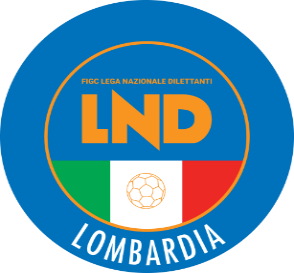 COMITATO REGIONALE LOMBARDIAVia RICCARDO PITTERI n° 95/2 20134 MILANO   Tel. 02.21722.563Sito Internet: lombardia.lnd.it   crllnd@pec.comitatoregionalelombardia.itCanale Telegram @lndlombardiaFacebook: Figc Lnd LombardiaSegreteria e Programmazione Gare:Tel. 02.21722.202-204 - Fax 02.21722.233 - E.mail: affarigeneralicrl@lnd.itTesseramento:Tel. 02.21722.206-207 - Fax 02.21722.231 - E.mail: tesseramentocrl@lnd.ittesseramento@pec.comitatoregionalelombardia.itSportello Unico:Tel. 02.21722.261-209 - Fax 02.21722.230 – E.mail: societacrl@lnd.it  Ufficio Stampa e Pubbliche relazioni:Tel./Fax 02.21722.205 - 347.4406339 - E.mail: ustampacrl@lnd.itServizio Pronto A.I.A.:Tel. 02.21722410Giudice Sportivo Territoriale:giudicesportivocrl@pec.comitatoregionalelombardia.itCorte d’Appello Territoriale:cortedappello.tribunaleterritoriale@pec.comitatoregionalelombardia.itStagione Sportiva 2023/2024Comunicato Ufficiale N° 88 del 30/05/2024Stagione Sportiva 2023/2024Comunicato Ufficiale N° 88 del 30/05/2024Stagione Sportiva 2023/2024Comunicato Ufficiale N° 88 del 30/05/2024CAMPIONATI CALCIO MASCHILEDATE ISCRIZIONIDATE ISCRIZIONIEccellenza, Promozione, Coppa Italia6 luglio - 17 luglio 20246 luglio - 17 luglio 20241^ e 2^ categoria, Juniores Regionale Under 19, Under 18 Regionale, Under 17 Allievi, Under 16 Allievi, Under 15 Giovanissimi Regionali e Under 14 Giovanissimi RegionaliCoppa Lombardia (relativa alle categorie indicate)6 luglio - 22 luglio 20246 luglio - 22 luglio 20243° categoria, 3° categoria Under 21, Juniores Provinciale Under 19, Under 18 Provinciale               3° categoria Under 19 - 3° categoria Under 21 Riserve                                                                      Coppa Lombardia (relativa alle categorie indicate)  Torneo Amatori6 luglio – 29 luglio 20246 luglio – 29 luglio 2024Coppa Lombardia Under 17 EliteCoppa Lombardia Under 17 Competizione Unica (Regionale/ Provinciale)Coppa Lombardia Under 15 EliteCoppa Lombardia Under 15 Competizione Unica(Regionale/ Provinciale)6 luglio – 29 luglio 20246 luglio – 29 luglio 2024Under 16 / Under 17 Under 14 e Under 15 Provinciali calcio a 116 luglio sino al (vedere C.U. delle Delegazioni di competenza) e comunque entro la prima settimana di settembre6 luglio sino al (vedere C.U. delle Delegazioni di competenza) e comunque entro la prima settimana di settembreCAMPIONATI CALCIO FEMMINILEDATE ISCRIZIONIDATE ISCRIZIONICalcio Femminile Eccellenza,                                Coppa Lombardia Femminile Eccellenza                                          Under 17 Allieve e Under 15 Giovanissime Calcio Femminile Eccellenza,                                Coppa Lombardia Femminile Eccellenza                                          Under 17 Allieve e Under 15 Giovanissime 6 luglio – 17 luglio 2024                                                  6 luglio – 17 luglio 2024                                                  Pre-iscrizione a SGS Roma Calcio Femminile Promozione, Juniores Femminile Under 19Coppa Lombardia Femminile PromozioneCalcio Femminile Promozione, Juniores Femminile Under 19Coppa Lombardia Femminile Promozione6 luglio - 22 luglio 2024                                                  6 luglio - 22 luglio 2024CAMPIONATI CALCIO A 5 MASCHILE/FEMMINILEDATE ISCRIZIONICalcio a Cinque serie C1 e C2, Coppa Italia, Coppa Lombardia Calcio a 5 C26 luglio – 19 luglio 2024Calcio a 5 serie DCalcio a Cinque Under 19 Under 23 Calcio a Cinque                 Coppa Lombardia (relativa alle categorie indicate)6 luglio – 6 settembre 20246 luglio – 6 settembre 2024CALCIO A 5 FEMMINILE                                                Coppa Italia6 luglio – 6 settembre 2024Calcio a Cinque Allievi Under 17,Calcio a Cinque Giovanissimi Under 15Coppa Lombardia (relativa alle categorie indicate)6 luglio – 6 settembre 2024CAMPIONATI E TORNEIDIRITTI DI ISCRIZIONETASSAASSOCIATIVAACCONTO SPESETOTALE DOVUTOcampionato di Eccellenza2.500,00 €300,00 €2.850,00 €5.650,00 €campionato di Promozione1.900,00 €300,00 €2.450,00 €4.650,00 €campionato di 1 categoria1.400,00 €300,00 €1.350,00 €3.050,00 €campionato di 2 categoria950,00 €300,00 €1.050,00 €2.300,00 €campionato di 3 categoria 660,00 €300,00 €800,00 €1.760,00 €campionato di 3 categoria U21 660,00 €300,00 €800,00 €1.760,00 €Camp. regionale juniores U19 800,00 €300,00 €1.100,00 €Camp provinciale juniores U19 610,00 €200,00 €810,00 €Camp. regionale juniores U18 100,00 €300,00 €400,00 €Camp. provinciale juniores U18 100,00 €200,00 €300,00 €attività amatori350,00 €300,00 €700,00 €1.350,00 €campionato femminile eccellenza 750,00 €300,00 €650,00 €1.700,00 €campionato femminile promozione475,00 €300,00 €200,00 €975.00 €campionato juniores calcio femminile 275,00 €100,00 €375,00 €campionato regionale calcio a cinque serie C1 maschile 800,00 €300,00 €900,00 €2.000,00 €campionato regionale calcio a cinque serie C2 maschile 525,00 €300,00 €750,00 €1.575,00 €campionato provinciale calcio a cinque serie D maschile 425,00 €300,00 €275,00 €1.000,00 €campionato regionale calcio a cinque femminile 525,00 €300,00 €100,00 €925,00 €campionato regionale Under 21 calcio a cinque femminile 275,00 €100,00 €375,00 €campionato Under 19 calcio a cinque maschile e femminile 275,00 €100,00 €375,00 €Torneo Coppa Lombardia200,00 €200,00 €Torneo Coppa Lombardia Juniores100,00 €100,00 €Torneo Coppa LombardiaUnder 17 e Under 15100,00 €100,00 € Torneo Coppa Lombardia Femminile Eccellenza e Promozione100,00 €100,00 €Torneo Coppa Lombardia Calcio a 5 Serie C1 e C2100,00 €100,00 €CATEGORIASQUADREGIRONIORGANICOUNDER 19 REG A16580UNDER 19 REG B168128UNDER 17 ELITE16348UNDER 17 REG16696UNDER 15 ELITE16348UNDER 15 REG168128UNDER 16 ELITE16348UNDER 16 REG16464UNDER 14 REG167112Mantovavenerdì07/06/202419:00Villa Schiarino Lena, Strada Maddalena n. 7/9, Porto Mantovano (Mn)Lodilunedì10/06/202421:00Oratorio Vittadini, Via Roma n. 10, Livraga (Lo)Monzamartedì11/06/202420:45L'Auditorium, Piazza Risorgimento, Seregno (Mb)Leccomercoledì12/06/202420:45Ristorante Orsa Maggiore, Via Lungolario Piave n. 5, LeccoCremonagiovedì13/06/202420:45Seminario Vescovile, Sala Bonomelli, Via Milano n. 5, CremonaBergamovenerdì14/06/202420:00Casa del Giovane, Via Mauro Gavazzeni n. 13, BergamoBrescialunedì17/06/202420:00Giorgio Gaber Auditorium, Via Onzato n 56, Castel Mella (Bs)Varesemartedì18/06/202420:30Sala Piotti, Piazza IV Novembre n. 2, Albizzate (Va)Comomercoledì19/06/202420:00Auditorium Don Guanella, Via Tommaso Grossi n. 18, ComoPaviavenerdì21/06/202421:00Sala dell'Annunciata, Piazza Petrarca n. 3/4, PaviaLegnanogiovedì27/06/202420:00Fondazione Famiglia Legnanese, Via Matteotti n. 3, Legnano (Mi)Milanovenerdì28/06/202420:00Auditorium Gaber, Piazza Duca d'Aosta, MilanoSondriosabato29/06/202410:00Sala Consiliare del Palazzo Pretorio, Piazza Campello n. 1, SondrioN°DENOMINAZIONE TORNEOSOCIETÀ ORGANIZZATRICECODICEDATA INIZIO51730TORNEO CITTA’ DI SARONNOFBC SARONNO CALCIO 191052-F03/06/20245680958NAPPI NICHOLAS31/12/1999ASD NUOVA REAL6520756CLAUSI MATTEO05/05/2001ASD NUOVA REALN°N°DENOMINAZIONE TORNEODENOMINAZIONE TORNEOSOCIETÀ ORGANIZZATRICESOCIETÀ ORGANIZZATRICECATEGORIACATEGORIADATA INIZIODATA INIZIODATA FINE554IX EDITION -MEDA CUPIX EDITION -MEDA CUPASD REAL MEDAASD REAL MEDARRA-G-E-P-PCA-G-E-P-PC08.06.2408.06.2430.06.2430.06.24555EDIZ. BAMBINI-UN GOL PER FILIPPOEDIZ. BAMBINI-UN GOL PER FILIPPOAC MEDA 1913AC MEDA 1913NNE-P-PCE-P-PC15.06.2415.06.24       -       -556TS ACADEMY CUPTS ACADEMY CUPSSD TEAMSPORTSSD TEAMSPORTRRPP16.06.2416.06.24       -       -557AMICHE DEL TOROAMICHE DEL TOROTORINO CLUB M. PAROLOTORINO CLUB M. PAROLORRGG02.06.2402.06.24       -       -Amichevoli o partecipazione a tornei Amichevoli o partecipazione a tornei Richiesta gare amichevoli                                                             8 giorni lavorativiEventuali variazioni gare amichevoli con designazione arbitrale5 giorni lavorativiRichiesta autorizzazione partecipazione tornei all’estero 45 giorni lavorativiRichiesta gare amichevoli all’estero45 giorni lavorativiAutorizzazione Tornei che si svolgono in ITALIAAutorizzazione Tornei che si svolgono in ITALIARegionali45 giorni lavorativiNazionali70 giorni lavorativiInternazionali                                                                      70 giorni lavorativiData GaraN° Gior.Squadra 1Squadra 2Data Orig.Ora Var.Ora Orig.Impianto01/06/20243 AISPRA CALCIOCINISELLO21:00SANTINELLI ANDREA(COLOGNESE) BRAMBILLA LUCA(CINISELLO) LAZZARONI ANDREA(CINISELLO) MORELLO JACOPO LORIS(CINISELLO) SAPIO DIEGO(CINISELLO) MAZZUCCO LUCA(ROBBIO LIBERTAS) LUPI ANDREA(CANTU SANPAOLO) PASQUALIN TOMMASO(CANTU SANPAOLO) AMBROSIONI CRISTIAN(ACC.CALCIO A.V. BREMBANA) RIVA DANIEL(ACC.CALCIO A.V. BREMBANA) ZANIN MIRKO(ARS ROVAGNATE) CAMOZZI STEFANO(ACC.CALCIO A.V. BREMBANA) RICCI ALESSANDRO(ARCA) MERCURI FEDERICO(ARS ROVAGNATE) PENNATI ANDREA(ARS ROVAGNATE) RADICULA MATTIA(C.O.B. 91) RAMPOLDI LORENZO(CANTU SANPAOLO) FRIGO FAVALLI NICCOLO(GOVERNOLESE) TERRAGIN VALERIO(GOVERNOLESE) STRADA STEFANO(GUSSAGO CALCIO 1981) GRANDI TIZIANO(ORIESE) VANELLI NICHOLAS(ORIESE) Data GaraN° Gior.Squadra 1Squadra 2Data Orig.Ora Var.Ora Orig.Impianto02/06/20243 ALIMBIATEFRANCE SPORT17:30C.S. COMUNALE - CAMPO N.1 SENAGO VIA G.DI VITTORIO, 2Data GaraN° Gior.Squadra 1Squadra 2Data Orig.Ora Var.Ora Orig.Impianto01/06/20243 AJUNIOR PRO MORTARAPERSICO DOSIMO19:30Data GaraN° Gior.Squadra 1Squadra 2Data Orig.Ora Var.Ora Orig.Impianto02/06/20243 ACASELLE LANDI A.S.D.BULGARO17:00COSENTINO LUCA(SAN CRISOSTOMO) gara 1 DE VINCENTI GIORGIO(FRANCE SPORT) MARCOLI PIERO GIOVANNI(CENTRO GIOV.BOFFALORESE) CALANNI GIACOMO(SAN CRISOSTOMO) CAROZZI DARIO(SAN CRISOSTOMO) FERRARIO PIETRO(BULGARO) LONATI MAURIZIO(CENTRO GIOV.BOFFALORESE) COMOTTI CHRISTIAN(NEMBRESE 1913) BORSANI GABRIELE(CENTRO GIOV.BOFFALORESE) BREDICE RICCARDO(ITALA) ROTTA NICOLO(ORATORI LECCO ALTA) PIOVANI MAIKOL PRIMO(ORATORIO GAMBARA) MINELLI ALBERTO(PONTE ZANANO) BORGHETTI SAMUELE(A.C. PAITONE 2011) PEDRETTI MARCO(A.C. PAITONE 2011) AKUETTEH ISAAC OBENG(BULGARO) CAVALLIN SAMUELE(BULGARO) VERDI SAMUELE(CALCIO ORATORIO COLOGNO) GIANNI KEVIN(CENTRO GIOV.BOFFALORESE) RICCARDI LUCA(CENTRO GIOV.BOFFALORESE) ASNAGHI ALESSIO(ITALA) BREDICE FEDERICO(ITALA) MENNI ALESSANDRO(MEDOLESE) COMMODARO DANIELE(ORATORI LECCO ALTA) CURRELI MATTIA GIOVANNI(ORATORIO DON BOSCO) GANDINI NICCOLO(ORATORIO DON BOSCO) GEROLDI DAVIDE(ORATORIO GAMBARA) OLIVETTI NICOLA(ORATORIO GAMBARA) GHISLA ALESSIO(PONTE ZANANO) FRATTI ANDREA(RIOZZESE) GANDINI MATTIA ANGELO(RIOZZESE) MENICATTI DIOCLEZIANO ROB(SAN CRISOSTOMO) SANTORO ENZO(SAN CRISOSTOMO) BELLOTTI FRANCESCO(TALAMONESE) Data GaraN° Gior.Squadra 1Squadra 2Data Orig.Ora Var.Ora Orig.Impianto02/06/20243 RCENTRO SCHUSTERMORAZZONE10:30RIOSO MATTEO(UNIVERSAL SOLARO) MAFFA LUCA(VILLA S.S.D.R.L.) AVERARA SAMUELE(UNIVERSAL SOLARO) FORNELLI FRANCESCO(FIORENTE 1946 COLOGNOLA) COLOMBO TOMMASO(CEDRATESE CALCIO 1985) MACCACARO TOMMASO(CEDRATESE CALCIO 1985) LIMANOVI ANDREA(VIGHENZI CALCIO) AZZIMONTI EDOARDO(CEDRATESE CALCIO 1985) NICOLINI PIETRO(FIORENTE 1946 COLOGNOLA) BASSIS RICCARDO(REAL CALEPINA F.C. SSDARL) MULE FRANCESCO(REAL CALEPINA F.C. SSDARL) VENTURINI MATTIA ENRICO(VILLA S.S.D.R.L.) EL AICH RIDA(MISSAGLIA MARESSO) FEOLE GIOELE(MISSAGLIA MARESSO) PIOLTELLI GIONA(MISSAGLIA MARESSO) SPREAFICO SAMUELE(MISSAGLIA MARESSO) TOMAINO FABIO(CANTU SANPAOLO) DONADIO JACOPO(CANTU SANPAOLO) PROSERPIO MATTIA GIACOMO(FBC SARONNO CALCIO 1910) RATTI GIOELE FRANCESC(FOOTBALL CLUB CERNUSCO) COTTICA GABRIELE(NUOVA SONDRIO CALCIO) Data GaraN° Gior.Squadra 1Squadra 2Data Orig.Ora Var.Ora Orig.Impianto02/06/20241 AFOLGORE CARATESE A.S.D.VIS NOVA GIUSSANO18:1508/06/20241 RVIS NOVA GIUSSANOFOLGORE CARATESE A.S.D.18:00GIORDANO DAVIDE(ALCIONE MILANO SSD A RL) GIORDANO DAVIDE(ALCIONE MILANO SSD A RL) MANENTI GIUSEPPE(PALAZZOLO)BURLACU ROBERTO(ACCADEMIAPAVESE S.GENESIO) VECCHIO GIACOMO LUIGI(ALCIONE MILANO SSD A RL) GUARNERI MARCO(PALAZZOLO 1913 AC SSDARL) BENIAMINI MATTEO(ACCADEMIAPAVESE S.GENESIO) COVELLI RICCARDO(ALCIONE MILANO SSD A RL) FACCHINI TOMMASO(ALCIONE MILANO SSD A RL) SORAGNA CHRISTIAN(ALCIONE MILANO SSD A RL) DE MAIO WILLIAM(CREMA 1908 S.S.D.AR.L.) VALDAMERI TOMMASO(CREMA 1908 S.S.D.AR.L.) BRAMBATI MATTIA(FOLGORE CARATESE A.S.D.) MANGIA THOMAS(FOLGORE CARATESE A.S.D.) MITTA RICCARDO(FOLGORE CARATESE A.S.D.) CORSARO ALESSIO(PALAZZOLO 1913 AC SSDARL) VENTURA ALESSANDRO(VIRTUSCISERANOBERGAMO1909) DAMATO DAVIDE(VIS NOVA GIUSSANO) SIRONI ALESSIO(VIS NOVA GIUSSANO) Data GaraN° Gior.Squadra 1Squadra 2Data Orig.Ora Var.Ora Orig.Impianto02/06/20243 RCARAVAGGIO SRLCASTEGGIO 18 98 A.S.D.10:30Data GaraN° Gior.Squadra 1Squadra 2Data Orig.Ora Var.Ora Orig.Impianto02/06/20243 RMAPELLO A R.L.REAL CALEPINA F.C. SSDARL16:00C.S.COMUNALE "C.BATTISTI" E.A, AMBIVERE VIA LEOPARDI SNCMAROTTA ALESSANDRO(MAPELLO A R.L.) VENTURA ANDREA(MAPELLO A R.L.) GEGAJ ESRIEL(CASTEGGIO 18 98 A.S.D.) BRAVI LORENZO(MAPELLO A R.L.) LEGROTTAGLIE LORENZO(REAL CALEPINA F.C. SSDARL) FINAZZI NICOLA(REAL CALEPINA F.C. SSDARL) INCARNATO KRISTIAN GIANLU(CARAVAGGIO SRL) CERESOLI THOMAS GIOVANNI(MAPELLO A R.L.) FERRARI GIOVANNI BATTIS(MAPELLO A R.L.) BELOTTI FRANCESCO(REAL CALEPINA F.C. SSDARL) LEGROTTAGLIE LORENZO(REAL CALEPINA F.C. SSDARL) VOLPI ANDREA(REAL CALEPINA F.C. SSDARL) LANFRANCHI SIMONE(BRENO) POMA FEDERICO(REAL CALEPINA F.C. SSDARL) BIFFI MATTIA(ACADEMY BRIANZAOLGINATESE) BELINGHERI MATTEO(BRENO) CALVI SIMONE(BRENO) RENDE NICOLA(CASTELLANA C.G. SSDSRL) LUCIONI SIMONE(FIORENTE 1946 COLOGNOLA) TAVECCHIA LEONARDO(CALVAIRATE) PIEROPAN MARCO(CASTELLANA C.G. SSDSRL) PIA VITTORIO(CALVAIRATE) CIRELLI MATTIA(CASTELLANA C.G. SSDSRL) MUSATTI LORENZO(CASTELLANA C.G. SSDSRL) BERGAMASCHI LUCA(FIORENTE 1946 COLOGNOLA) PERUCCONI MATTIA(SPINESE ORATORIO) CURTO BARTOLOMEO(SPINESE ORATORIO) Data GaraN° Gior.Squadra 1Squadra 2Data Orig.Ora Var.Ora Orig.Impianto04/06/20241 AUESSE SARNICO 1908ALCIONE MILANO SSD A RL20:00Data GaraN° Gior.Squadra 1Squadra 2Data Orig.Ora Var.Ora Orig.Impianto09/06/20241 RALCIONE MILANO SSD A RLUESSE SARNICO 190811:00BRUSCHI ALESSANDRO(SAN GIULIANO CITY SSDARL) MARSILI RICCARDO(SS FRANCO SCARIONI 1925) JEBELEAN WESLEY ROMAN(CALCIO MARIO RIGAMONTI) VALENTE ADRIANO(ACCADEMIA INTERNAZIONALE) LANGE JACOPO(ALCIONE MILANO SSD A RL) RUSSO DAVIDE FRANCO(ALCIONE MILANO SSD A RL) GAVIRAGHI BRUNO(BIASSONO) CORSINI MICHAEL(CALCIO MARIO RIGAMONTI) AWUNGNKENG ADRIANO ASONGAN(SAN GIULIANO CITY SSDARL) BORIANI DAVIDE(SAN GIULIANO CITY SSDARL) MUROLO LUIGI JUNIOR(SS FRANCO SCARIONI 1925) CERESETTI DANIELE(UESSE SARNICO 1908) PECIS DAVIDE(UESSE SARNICO 1908) Data GaraN° Gior.Squadra 1Squadra 2Data Orig.Ora Var.Ora Orig.Impianto02/06/20242 AACCADEMIA MILANO CALCIO SBRESSO CALCIO S.R.L.18:00Data GaraN° Gior.Squadra 1Squadra 2Data Orig.Ora Var.Ora Orig.Impianto02/06/20242 AFEMMINILE TABIAGOPOLISPORTIVA ORATORIO 2B18:00CALABRO IRENE(RIOZZESE) ORIANI BIANCA(CITTA DI SEGRATE) Data GaraN° Gior.Squadra 1Squadra 2Data Orig.Ora Var.Ora Orig.Impianto31/05/20247 ARIOZZESEPRO SESTO 1913 S.R.L.19/05/202420:3010:00ZAMBELLI ANDREA(ATALANTA BERGAMASCA C.SRL) Data GaraN° Gior.Squadra 1Squadra 2Data Orig.Ora Var.Ora Orig.Impianto05/06/202411 AREAL MEDA CF SQ.B *FCL*VALLEOLONA11/05/202419:3015:45NIGRO ALESSIO(FUTSAL VARESE) SARZILLA ANDREA(ARGONESE S.PAOLO D ARGON) LUPIS SIMONE(FUTSAL VARESE) DELCARMINE SIMONE(POLISPORTIVA DI NOVA) ERCOLANI SIMONE(POLISPORTIVA DI NOVA) FOCCHI FABIO(POLISPORTIVA DI NOVA) SIGNAROLDI ANDREA GIUSEPPE(SUPERGA) ZANELLATI SIMONE(SUPERGA) TOIA ALESSIO FRANCES(CALCIO LONATE POZZOLO) GATTONI MASSIMO(CALCIO LONATE POZZOLO) D ALESSIO SALVATORE(CALCIO LONATE POZZOLO) TITIRE DANIEL IONUT(FARA GERA FIVE) NICASTRI NICODEMO(CALCIO LONATE POZZOLO) ROCHA YAGO MATHEUS(FARA GERA FIVE) KRAFIA SALAH EDDINE(FARA GERA FIVE) NANUT MASSIMILIANO(CALCIO LONATE POZZOLO) BARBETTA MARCO(FARA GERA FIVE) GHEZZI EDOARDO(FARA GERA FIVE) BONFANTI FRANCESCO(SAINTS PAGNANO ASD) GARRONE ANDREA(SAINTS PAGNANO ASD) CAVAZZINI MARCELLO(SPORTS TEAM) BIAVA DEAN(ARGONESE S.PAOLO D ARGON) Data GaraN° Gior.Squadra 1Squadra 2Data Orig.Ora Var.Ora Orig.Impianto01/06/20245 AREAL FIVE RHOSPORTS TEAM18:3018:00COLOMBO BRANDO(CARDANO 91) RIZZO GABRIELE(REAL FIVE RHO) RAMPINI CINZIA RITA(FUTSEI MILANO) BALTAZAR ARREDONDO BRAYAN ALEXIS(FUTSEI MILANO) MOHAMED AHMED BELAL(FUTSEI MILANO) MADURI ANDREA(SAN CARLO SPORT S.R.L.) 